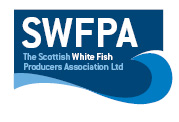 Creel PositionsCreel Position InfoDate22/06/2020Vessel Name &Reg NoMAR BLANCO-FD85Skipper NameJUAN JOSE ALVAREZSkipper Email Addressbarcomarblanco@gmail.comSkipper Mobile No0034881550796GILL NETS POSITIONSGILL NETS POSITIONSGILL NETS POSITIONSGILL NETS POSITIONSF/V MAR BLANCO F/V MAR BLANCO F/V MAR BLANCO F/V MAR BLANCO FD-85FD-85…………………………………….…………………………………….MQMQ8MQMQ8FLAG-UKFLAG-UKMAIL:barcomarblanco@gmail.comMAIL:barcomarblanco@gmail.comMAIL:barcomarblanco@gmail.comMAIL:barcomarblanco@gmail.comMAIL:barcomarblanco@gmail.comDAT:22/06/2020DAT:22/06/2020Nº1Nº1Nº1Nº1Nº6Nº6Nº6Nº6l= 61º 09,85 Nl= 61º 09,85 Nl= 61º 06,48Nl= 61º 06,48Nl= 61º 06,95 Nl= 61º 06,95 Nl=61º 03,86 Nl=61º 03,86 NL= 001º02,27 WL= 001º02,27 WL=001º 09,71 WL=001º 09,71 WL=001º 16,95 WL=001º 16,95 WL=001º 25,06 WL=001º 25,06 WNº2Nº2Nº2Nº2Nº7Nº7Nº7Nº7l=61º 11,03 Nl=61º 11,03 Nl=61º 07,62 Nl=61º 07,62 Nl= 61º 07,56 Nl= 61º 07,56 Nl=61º 04,44 Nl=61º 04,44 NL=001º 04,76 WL=001º 04,76 WL=001º 12,45 WL=001º 12,45 WL=001º 18,72 WL=001º 18,72 WL=001º 26,87 WL=001º 26,87 WNº3Nº3Nº3Nº3Nº8Nº8Nº8Nº8l=61º 10,20 Nl=61º 10,20 Nl=61º 06,84 Nl=61º 06,84 Nl=61º    04,60 Nl=61º    04,60 Nl=61º  01,03 Nl=61º  01,03 NL=001º 03,41 WL=001º 03,41 WL=001º 11,07 WL=001º 11,07 WL=001º 08,56 WL=001º 08,56 WL=001º 17,07 WL=001º 17,07 WNº4Nº4Nº4Nº4Nº9Nº9Nº9Nº9l= -l= -l=-l=-l=61º  05,92 Nl=61º  05,92 Nl=61º 02,61 Nl=61º 02,61 NL=-L=-L=-L=-L=001º 13,00 WL=001º 13,00 WL=001º 21,13 WL=001º 21,13 WNº5Nº5Nº5Nº5Nº10Nº10Nº10Nº10l=  61º 05,52 Nl=  61º 05,52 Nl= 61º 02,19 Nl= 61º 02,19 Nl=61º 12,41 Nl=61º 12,41 Nl=61º 08,97 Nl=61º 08,97 NL= 001º 11,43 WL= 001º 11,43 WL= 001º 19,61WL= 001º 19,61WL=001º 12,24 WL=001º 12,24 WL=001º 19,75 WL=001º 19,75 W